ENGLISH EXAM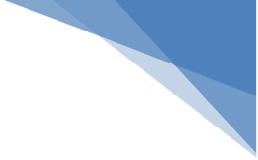 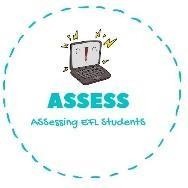 Speaking1. Present your morning routine to your partners.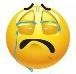 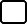 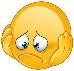 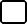 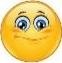 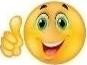 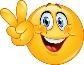 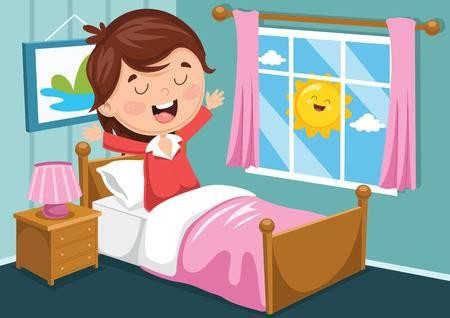 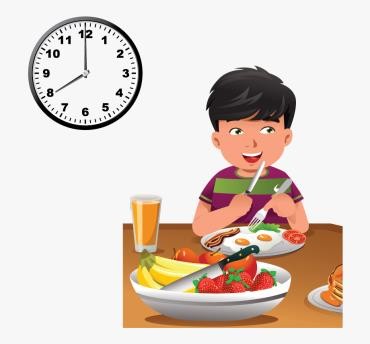 I wake up at  	I have	at	o’clock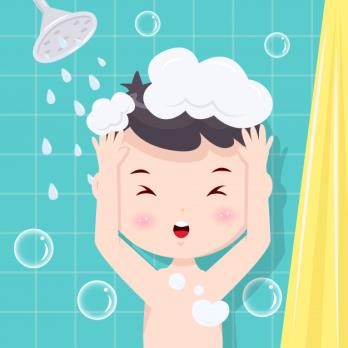 Every morning I have a	,, , 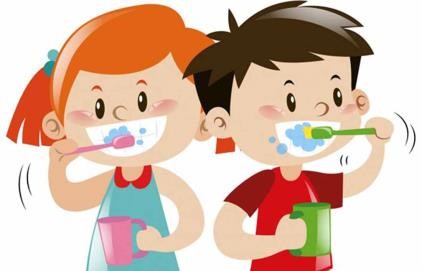 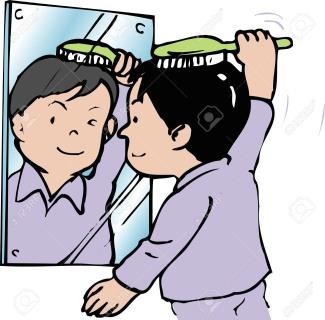 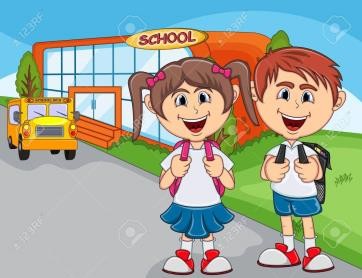 Then I	my teeth, I brush my	and I go to	.Assessing EFL StudentsName:	Surname:	Nber:	Grade/Class:  	Name:	Surname:	Nber:	Grade/Class:  	Name:	Surname:	Nber:	Grade/Class:  	Assessment:  	Date:  	Date:  	Assessment:  	Teacher’s signature:Parent’s signature: